Efficiency & SustainabilityExported from METEOR(AIHW's Metadata Online Registry)© Australian Institute of Health and Welfare 2024This product, excluding the AIHW logo, Commonwealth Coat of Arms and any material owned by a third party or protected by a trademark, has been released under a Creative Commons BY 4.0 (CC BY 4.0) licence. Excluded material owned by third parties may include, for example, design and layout, images obtained under licence from third parties and signatures. We have made all reasonable efforts to identify and label material owned by third parties.You may distribute, remix and build on this website’s material but must attribute the AIHW as the copyright holder, in line with our attribution policy. The full terms and conditions of this licence are available at https://creativecommons.org/licenses/by/4.0/.Enquiries relating to copyright should be addressed to info@aihw.gov.au.Enquiries or comments on the METEOR metadata or download should be directed to the METEOR team at meteor@aihw.gov.au.National Health Performance Framework "> Domain 3 - Health system performance "> 
Efficiency & Sustainability
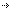 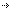 Efficiency & SustainabilityIndicators in this frameworkNational Healthcare Agreement: P66-Public health program expenditure as a proportion of total health expenditure, 2010
       Health, Superseded 08/06/2011National Healthcare Agreement: P67-Capital expenditure on health and aged care facilities as a proportion of capital consumption expenditure on health and aged care facilities, 2010
       Health, Superseded 08/06/2011National Healthcare Agreement: P68-Proportion of health expenditure spent on health research and development, 2010
       Health, Superseded 08/06/2011National Healthcare Agreement: P65-Net growth in health workforce, 2010 
       Health, Superseded 08/06/2011National Healthcare Agreement: P70-Accredited and filled clinical training positions, 2010
       Health, Superseded 08/06/2011National Healthcare Agreement: P69-Cost per casemix adjusted separation, 2010
       Health, Superseded 08/06/2011National Healthcare Agreement: PI 70-Accredited and filled clinical training positions, 2011
       Health, Superseded 31/10/2011National Healthcare Agreement: P64a-Indigenous Australians in the health workforce, 2010
       Health, Superseded 08/06/2011
       Indigenous, Superseded 08/06/2011National Healthcare Agreement: P64b-Indigenous Australians in the health workforce, 2010
       Health, Superseded 08/06/2011National Healthcare Agreement: PI 69-Cost per casemix adjusted separation, 2011
       Health, Superseded 31/10/2011National Healthcare Agreement: PI 68-Proportion of health expenditure spent on health research and development, 2011
       Health, Superseded 31/10/2011National Healthcare Agreement: PI 67-Capital expenditure on health and aged care facilities as a proportion of capital consumption expenditure on health and aged care facilities, 2011
       Health, Superseded 31/10/2011National Healthcare Agreement: PI 66-Public health program expenditure as a proportion of total health expenditure, 2011
       Health, Superseded 31/10/2011National Healthcare Agreement: PI 65-Net growth in health workforce, 2011
       Health, Superseded 31/10/2011National Healthcare Agreement: PI 64b-Indigenous Australians in the health workforce, 2012
       Health, Retired 25/06/2013
       Indigenous, Standard 11/09/2012National Healthcare Agreement: PI 69-Cost per casemix adjusted separation, 2012
       Health, Retired 25/06/2013National Healthcare Agreement: PI 68-Proportion of recurrent health expenditure spent on health research and development, 2012
       Health, Retired 25/06/2013National Healthcare Agreement: PI 67-Capital expenditure on health and aged care facilities as a proportion of capital consumption expenditure on health and aged care facilities, 2012
       Health, Retired 25/06/2013National Healthcare Agreement: PI 66-Public health program expenditure as a proportion of total recurrent health expenditure, 2012
       Health, Retired 25/06/2013National Healthcare Agreement: PI 65-Net growth in health workforce, 2012
       Health, Superseded 25/06/2013National Healthcare Agreement: PI 64a-Indigenous Australians in the health workforce, 2012
       Health, Retired 25/06/2013
       Indigenous, Standard 11/09/2012National Healthcare Agreement: PI 33-Full time equivalent employed health practitioners per 1,000 population (by age group), 2013
       Health, Superseded 30/04/2014National Healthcare Agreement: PI 33-Full time equivalent employed health practitioners per 1,000 population (by age group), 2014
       Health, Superseded 14/01/2015National Healthcare Agreement: PI 33-Full time equivalent employed health practitioners per 1,000 population (by age group), 2015
       Health, Superseded 08/07/2016National Healthcare Agreement: PI 70-Accredited and filled clinical training positions, 2012
       Health, Retired 25/06/2013National Healthcare Agreement: PI 64b-Indigenous Australians in the health workforce, 2011
       Health, Superseded 31/10/2011National Healthcare Agreement: PI 64a-Indigenous Australians in the health workforce, 2011
       Health, Superseded 31/10/2011
       Indigenous, Superseded 31/10/2011National Healthcare Agreement: PI 33–Full time equivalent employed health practitioners per 1,000 population (by age group), 2016
       Health, Superseded 31/01/2017National Healthcare Agreement: PI 33–Full time equivalent employed health practitioners per 1,000 population (by age group), 2017
       Health, Superseded 30/01/2018National Healthcare Agreement: PI 33–Full time equivalent employed health practitioners per 1,000 population (by age group), 2018
       Health, Superseded 19/06/2019National Healthcare Agreement: PI 33–Full time equivalent employed health practitioners per 1,000 population (by age group), 2019
       Health, Superseded 13/03/2020National Healthcare Agreement: PI 33–Full time equivalent employed health practitioners per 1,000 population (by age group), 2020
       Health, Standard 13/03/2020National Healthcare Agreement: PI 33–Full time equivalent employed health practitioners per 1,000 population (by age group), 2021
       Health, Standard 16/09/2020National Healthcare Agreement: PI 33–Full time equivalent employed health practitioners per 1,000 population (by age group), 2022
       Health, Standard 24/09/2021Identifying and definitional attributesIdentifying and definitional attributesItem type:Framework DimensionMETEOR identifier:392586Description:Achieving desired results with cost effective use of resources. Capacity of system to sustain workforce and infrastructure, to innovate and respond to emerging needs. 